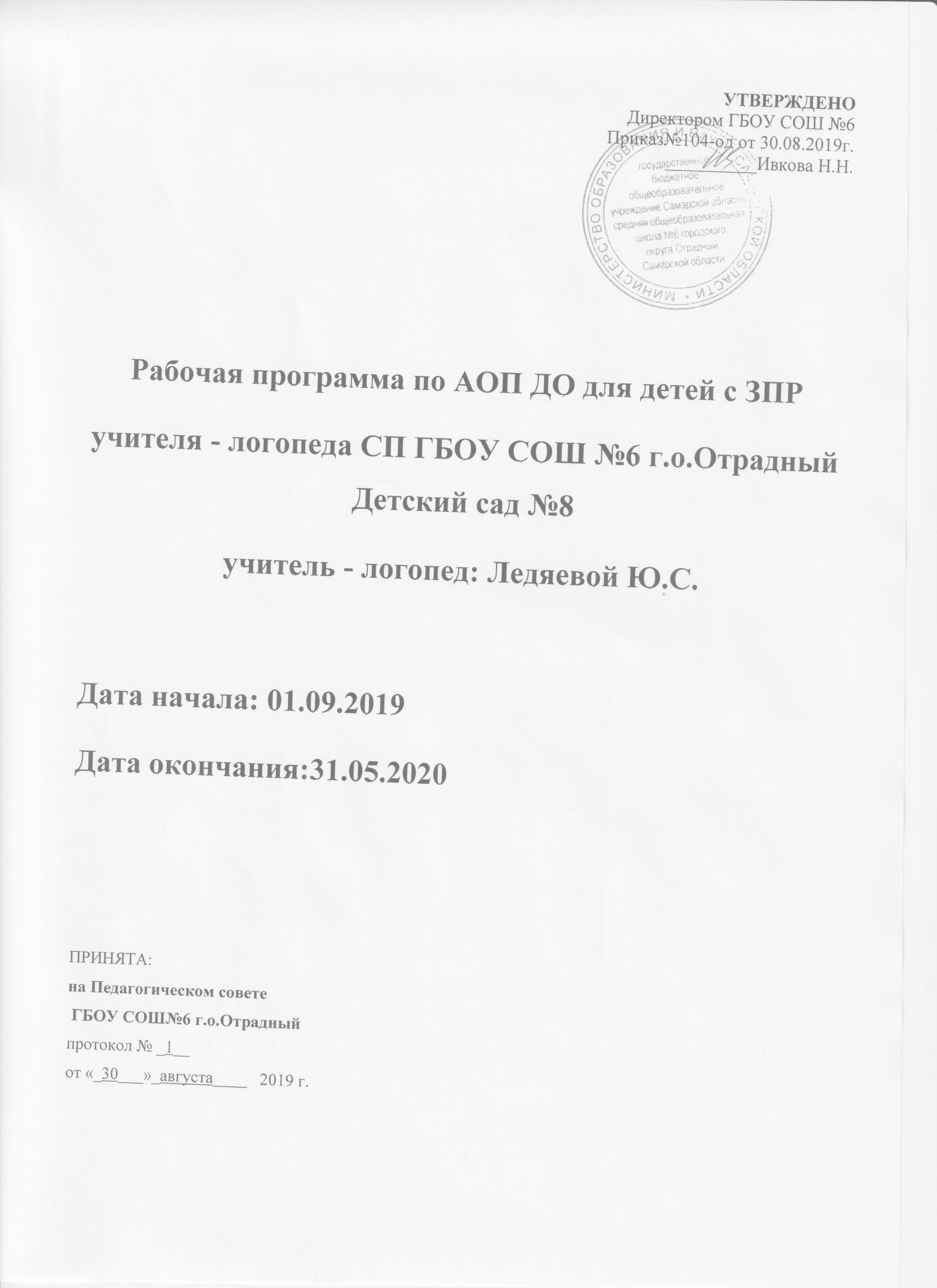 СодержаниеПояснительная записка.Цель программы.Основные задачи коррекционного обучения.Система общедидактических и специфических принципов в работе с детьми с психоречевыми нарушениями.Возрастные особенности детей 3-4 лет с ЗПР.Формы организации коррекционной работы.График организации образовательного процесса.Методическое обеспечение программы.Содержание программы.а. Образовательная область «Познавательное развитие»;б. Образовательная область «Речевое развитие»;в. Лексические темы.Взаимодействие с педагогами ДОУ.Взаимодействие с семьей.Планируемые результаты освоения детьми рабочей программы.Пояснительная записка:Рабочая программа разработана в соответствии с основными нормативно-правовыми документами по дошкольному воспитанию:-  Федеральный закон от 29.12.2012  № 273-ФЗ  «Об образовании в Российской Федерации»;- Федеральный государственный образовательный стандарт дошкольного образования (Утвержден приказом Министерства образования и науки Российской Федерации от 17 октября . N 1155);Санитарно-эпидемиологические требования к устройству, содержанию и организации режима работы  дошкольных образовательных организаций» (Утверждены постановлением Главного государственного санитарного врача Российской  от 15 мая 2013 года №26 «Об утверждении САНПИН» 2.4.3049-13).В рабочей программе определены коррекционные задачи, основные направления работы, условия и средства формирования фонетико-фонематической, лексико-грамматической сторон и связной речи детей младшего дошкольного возраста с ЗПР.Современное образование предусматривает комплексное, всестороннее обновление всех областей образовательной системы в соответствии с требованиями к обучению. Эти изменения касаются вопросов организации образовательной деятельности, технологий и содержания.Одной из ведущих линий образования является достижение нового современного качества дошкольного образования. Это вызывает необходимость разработки современных коррекционно-образовательных технологий, обновления содержания работы групп компенсирующей направленности для детей с ЗПР в дошкольных образовательных учреждениях компенсирующего и комбинированного видов.На сегодняшний день актуальна проблема сочетаемости коррекционной и общеразвивающей программы с целью построения комплексной коррекционно-развивающей модели, в которой определено взаимодействие всех участников образовательного процесса в достижении целей и задач образовательной программы детского сада. Решение данной проблемы возможно через разработку рабочей программы, интегрирующей содержание комплексной и коррекционных программ.Настоящая программа носит коррекционно-развивающий характер. Она предназначена для обучения и воспитания детей 3 – 4 лет с задержкой психического развития.Содержание программы определено с учетом дидактических принципов, которые для детей с ЗПР приобретают особую значимость: от простого к сложному, систематичность, доступность и повторяемость материала. Основной базой рабочей программы являются:Основная общеобразовательная программа  дошкольного образования             СП ГБОУ СОШ№6 г.о. Отрадный «Детский сад № 8»«Модель единой образовательной программы воспитательного и коррекционно-развивающего сопровождения ребенка с задержкой психического развития в условиях  ДОУ» (младшая группа), Самарская область г. ОтрадныйПрограмма «Подготовка к школе детей с задержкой психического развития» С.Г. Шевченко. (Книга 1,2), Москва, Школьная Пресса, 2004.«Парциальная образовательная программа для работы с детьми 3-4 лет с ЗПР», А.Н. Засыпина, В.Ф. Овсиенко, Волгоград, 2014г. 